Výroční zpráva za školní rok2016/2017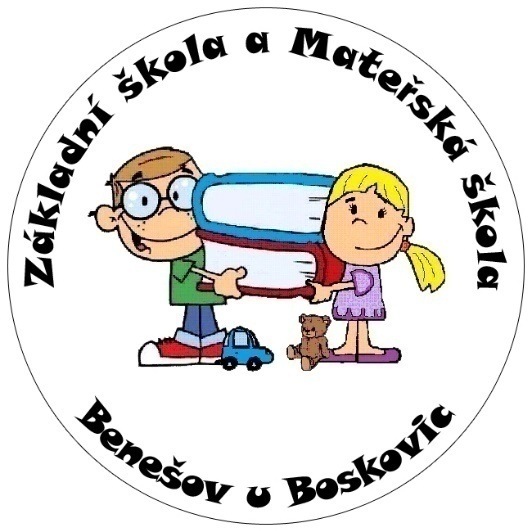 Základní škola a Mateřská škola Benešov,okres Blansko, příspěvková organizaceV Benešově dne 30. srpna 2017Předkládá: Mgr. Michal Balaščák    ředitel školyObsahZákladní údaje o školePřehled oborů základního vzdělávání a vzdělávací programyPřehled zaměstnanců školyZápis k povinné školní docházce a přijímání žáků do středních školÚdaje o výsledcích vzdělávání žákůÚdaje o prevenci sociálně patologických jevůÚdaje o dalším vzdělávání pedagogických pracovníků (DVPP) a ostatních pracovníků školyÚdaje o aktivitách a prezentaci školy na veřejnostiÚdaje o výsledcích inspekční činnosti provedené Českou školní inspekcíZákladní údaje o hospodaření školyÚdaje o předložených a školou realizovaných projektech financovaných z cizích zdrojůZákladní údaje o MŠ Benešov1. Základní údaje o školeŠkolaZřizovatelSoučásti školyZákladní údaje o součástech školyMateriálně-technické podmínky školyÚdaje o školské radě2. Přehled oborů základního vzdělávání a vzdělávací programy2.1 Přehled oborů základního vzdělávání3. Přehled zaměstnanců školy3.1 Základní údaje o pracovnících školy3.2 Údaje o pedagogických pracovnících3.3 Odborná kvalifikace pedagogických pracovníků 3.4 Pedagogičtí pracovníci podle věkové skladby3.5 Údaje o nepedagogických pracovnících4. Zápis k povinné školní docházce a přijímání žáků do středních škol4.1 Zápis k povinné školní docházce4.2 Výsledky přijímacího řízenía) na víceletá gymnázia přijato: b) na SŠ zřizované krajem a církevní SŠ, které jsou ukončeny maturitní zkouškou, z devátých  ročníků přijato: c) na soukromé školy přijato:d) do učebních oborů (krajských i soukromých škol) ukončených závěrečnou zkouškou přijato:e) počet žáků, kteří ukončili povinnou školní docházku5. Údaje o výsledcích vzdělávání žáků5.1 Přehled o výsledcích vzdělávání žákůPřehled o prospěchu - II. pololetí 2016/2017Celkový přehled:Přehled o chování – šk. rok  2016/2017Celkový přehled:5.2 Údaje o zameškaných hodinách – za šk. rok 2016/20175.3 Údaje o integrovaných žácích:5.4 Organizace výchovně-vzdělávacího procesu školy5.5 Průběh a výsledky vzdělávání5.6 Materiální podpora výuky5.7 Vyučovací formy a metody5.8 Motivace žáků5.9 Interakce a komunikace5.10 Hodnocení žáků5.11 Hodnocení výchovného poradceŠkolní poradenské pracoviště je tvořeno výchovnou poradkyní, metodičkou prevence 
a speciálním pedagožkou, které úzce spolupracují s třídními učiteli, vedením školy, ostatními pedagogickými pracovníky a poradenskými zařízeními. Funkci výchovné poradkyně zastává Mgr. Lenka Grénarová a je zároveň vedoucí týmu. Funkci metodičky prevence vykonává Mgr. Leona Koledová a speciální pedagožka je PhDr. Radomíra Hénková. Speciální pedagog vykonává svou činnost od pololetí školního roku 2016/2017.Kariérní poradenstvíV rámci volby povolání se žáci 8. a 9. ročníků zúčastnili těchto exkurzí a aktivit: 5. 10. Strojírenský veletrh; 19. 10. Exkurze Úřad práce Boskovice; 11. 11. Burza středních škol 
v Boskovicích a dny otevřených dveří středních škol v Boskovicích; 1. 2., 6. 2. individuální konzultace s poradkyní Centra vzdělávání všem; 18. 1. exkurze do firmy Lánik, Boskovice; 
17. 5. exkurze do ZD SkályŽáci 9. r. podávali nejvýše 2 přihlášky na střední školy. Všichni žáci byli přijati 
v 1. kole přijímacích řízení. Z 16 žáků si 15 žáků zvolilo maturitní obor a 1 žákyně učební obor.Péče o žáky se SVP:Od 1. 9. 2017 vstoupila v účinnost nová vyhláška 27/2016 o žácích se speciální vzdělávací potřebou. Na žáky, kteří byli vyšetřeni či měli v platnosti zprávu z Pedagogicko-psychologické poradny před tímto datem, se pohlíží z pohledu předchozí legislativy. Klasifikace žáků se speciálními vzdělávacími potřebami dle nové stávající vyhlášky od předchozí je rozdílná. Nyní se mezi žáky se speciálními vzdělávacími potřebami řadí žáci 
i s velmi mírnými obtížemi, jsou rozděleni do 5 stupňů dle poskytované podpory (např. nejmenší míra podpory - podpůrné opatření stupně 1 (PO1)).  Přehled počtu žáků je uveden 
v tabulce.Žáci se speciální vzdělávací potřebou či žáci ohrožené školním neúspěchem využívají péče speciálního pedagoga.6. Údaje o prevenci sociálně patologických jevůV rámci prevence rizikového chování jsme letos pokračovali směrem, který udává Minimální preventivní program. MPP stanoví oblasti činností, které mají být rozvíjeny 
v rámci výchovně-vzdělávacího procesu ve všech ročnících základní školy.Do výuky jednotlivých předmětů byla zařazována témata, která se vztahují 
k problematice společensky nežádoucích jevů. Snažíme se dětem nejen předávat informace, ale také u nich vytvářet postoj k projevům rizikového chování, který pak následně ovlivňuje jejich jednání a pomáhá jim zachovat se v různých situacích správným způsobem.V průběhu roku jsme využívali materiály z Asociace Záchranný kruh. Jedná se 
o interaktivní materiály a pracovní listy, které jsou vhodné pro oba stupně ZŠ. Tyto materiály lze využít např. ve Výchově ke zdraví (požáry, havárie, mimořádné události, osobní bezpečí, běžná rizika, terorismus). Prevence se v dnešní době vztahuje i na otázku xenofobie a rasismu. Hojně jsme taktéž využívali materiály a hry MULTIPOLIS se dvěma příručkami a 1 kus hry EKOPOLIS s příručkou zaměřené na uvedenou problematiku. Kompletní přehled činností I. i II. stupně, které byly realizovány v průběhu školního roku, je zveřejněn na serveru ve složce PREVENCE. Na serveru jsou také k dispozici materiály pro realizaci výuky sociálních a komunikativních dovedností pro I. stupeň (Kočičí zahrada), materiál o spolupráci školy, policie a orgánu sociálně-právní ochrany dětí při řešení školní šikany, materiál o rizikovém chování dětí a o problematice sociálně znevýhodněných dětech, materiál o šikaně a jak postupovat v počáteční fázi, o individuálním výchovném plánu pro děti s rizikovým chováním, brožura o tom, jak zlepšit klima ve třídě a vztahy na II. stupni atd.Během měsíce února a března absolvovali všichni pedagogičtí pracovníci dvacetihodinový seminář týkající se tématu Klima třídy se zaměřením na školní šikanu 
a řešení školní šikany. Seminář vedla lektorka Mgr. Renata Ježková, která je v současnosti ředitelkou diagnostického ústavu na Veslařské v Brně. V současné době je velmi obtížné udržet klima třídy v určitých mantinelech a je třeba se zaměřit na spokojenost ve třídě, konflikty mezi žáky, soutěživost ve třídě, obtížnost učení, soudržnost třídy a pořádek při výuce. Dále metodik prevence na podzim absolvoval několik seminářů týkající se školní šikany s názvem Strategie řešení školní šikany I. a II., dále pak seminář s názvem Specialista na řešení školní šikany. Dále metodik prevence v tomto a příštím roce navštěvuje studium metodika prevence. P. uč. Hénková absolvovala semináře týkající se taktéž tématu Klima třídy. Během tohoto školního roku se řešily výchovné problémy v druhém ročníku, které probíhaly ve spolupráci se školním pracovištěm, dále ve čtvrté a páté třídě se řešily konflikty na úrovni třídního učitele a dále pak problém školní šikany v sedmé třídě s jedním prvňáčkem, který se však nepotvrdil. Hudbou proti drogámV pátek 28. dubna 2017 žáky 1. – 4. ročníku provedl programem „Hudbou proti drogám“ pan učitel Jiří Klemsa. Představil se tak nejen jako učitel hry na kytaru, ale i jako zpěvák a výborný hudebník. Kromě toho, že si děti zazpívaly známé písničky a zatančily si, dozvěděly se, jak mohou cigarety, alkohol nebo drogy zničit zdraví, ale i život. Tomuto zlozvyku mohou podlehnout i slavní a známí lidé. Mezi hudebníky jsou ale i dobré vzory, např. Tomáš Klus, který se dříve věnoval sportu a stal se mistrem republiky v pětiboji. V podobném duchu pokračoval hudební program i pro žáky 5. – 9. ročníku. Zazněly skladby od známých světových i českých rockových kapel, jejichž muzikanti se někdy 
v minulosti potýkaly s patologickými problémy. Žáci se tak na příkladech vybraných slavných osobností mohli seznámit s negativními dopady závislostí na zdraví a život. 7. Údaje o dalším vzdělávání pedagogických pracovníků (DVPP) a ostatních pracovníků školy8. Údaje o aktivitách a prezentaci školy na veřejnosti8.1 Projekty8.1.1 Projekty I. stupněV průběhu školního roku 2016/2017 proběhl projektový den s tématikou „Halloween“.  Projektu se účastnila rodilá mluvčí Kendra Havlíček, která spolu s p. učitelkami připravila aktivity a informace související s touto tematikou. Děti si v rámci her a dalších činností mohli vyzkoušet komunikaci s rodilým mluvčím.  Projekt Zdravé zubyŽáci prvního stupně se opětovně zapojili v měsíci květnu a červnu do projektu Zdravé zuby. Žáci se učí odpovědnosti za zdraví svého chrupu a preventivní zubní prohlídky u lékaře vnímají jako součást pravidelné péče o své tělo.8.1.2 Projekty II. stupněVe školním roce 2016/17 jsme opět navázali na výchovně vzdělávací akce a projekty z minulých let a věnovali se tématům propojující získané vědomosti s praktickým životem.Párty se zdravou Pětkou – projekt zaměřený na zdravý způsob stravováníMalá energetická akademie - projekt společnosti E.ON zaměřený na zdroje energie a jejich úspory- zapojili se 3 školní týmy (tým dětí z kroužku Přírodovědné bádání, tým žáků z 8. ročníku 
a tým žáků z 9. ročníku)- žáci 9. třídy získali celkové 1. místo a odměnu 20 000,- Kč, zbylé dva týmy se umístily ve svých kategoriích na 2. místech8.1.3 Mezinárodní projekty12 dětí 2. stupně spolupracovalo v E-twinningovém projektu „Chitter Chatter“ 
s partnery z Polska, Turecka a Slovinska. Projekt byl úspěšný, účastníci byli odměněni cenami, které zaslala Národní agentura Praha. Partnerské země budou zasílat žádost o udělení „Certifikátu kvality“ tomuto projektu. Výsledek žádosti se naše škola dozví v září 2017.8.2 Kulturní akceNoc s Andersenem Noc s Andersenem se stala na naší škole téměř oblíbenou tradicí, a tak se letos na ni mohli těšit žáci  II. a III. třídy. Ve škole jsme nocovali 31. 3. 2017 a probouzeli jsme se do prvního aprílového dne. Všechny děti četly z časopisu Čtyřlístek, který byl pro tuto příležitost vydán, a užily si večer s postavičkami Fifinkou, Bobíkem, Mišpulínem a Pinďou. Každý dostal také památnou pohlednici na nezapomenutelnou noc.Pasování prvňáčků na čtenáře 2017Ve čtvrtek 27. 4. byla pro žáky 1. ročníku, ve spolupráci s obecní knihovnou, připravena akce „Pasování žáků 1. ročníku na čtenáře“. Slavnostní pasování proběhlo v obřadní síni Obecního úřadu v Benešově.Divadelní představeníV letošním školním roce si žáci dramatického kroužku připravili divadelní představení s názvem Mimozemšťan. Po sérii pohádek to bylo trochu z jiného soudku, děj se odehrával v současnosti a vyprávěl krátkou epizodu ze života čtrnáctiletých teenagerů, jejich starostí 
a radostí, které se udávaly jak ve školním prostředí, tak i v jejich odpoledním volném čase. V tomto krátkém příběhu byly nejen vtipné repliky z mluvy dnešní mládeže, ale tento příběh nabádá i k zamyšlení se nad budoucností lidstva a bytí na naší zeměkouli. Divadelní učebnice – představení zaměřené na české divadlo 20. stoletíJižní Morava čte – literární soutěž pro děti a mládež na téma: Mýty a legendy mého krajeMary Poppins – Městské divadlo Brno – večerní představení (2. stupeň)Marbo – výchovný koncert zaměřený na téma: Muzikál8.3 Soutěže a olympiády – umístění v okresním koleMatematický klokankategorie – cvrček Emílie Králová	1. místo Anna Slepánková 	1. místoEster Chládková	2. místoJan Horák	3. místokategorie – klokánekLuboš Horák 	1. místo Sabina Meluzínová	2. místoVojtěch Vondál	3. místokategorie – benjamínMiroslav Juřík 	1. místo (8. místo v okrese)Hynek Svoboda 	2. místoAnežka Vrajová	3. místoMagdalena Králová	3. místokategorie – kadetPatrik Hroz 	1. místo (6. místo v okrese)Kristýna Dokoupilová	2. místoMetoděj Vraj	3. místoPythagoriáda – úspěšný řešitel školního kolaSabina Meluzínová	1. místo Matematická olympiádaDavid Minx	4. místoMiroslav Juřík	7. místoKateřina Čížková	13. místoOlympiáda v anglickém jazyceErik Langr	11. místoDějepisná olympiádaMonika Jírová	26. místoJosef Rathouský	31. místoZeměpisná olympiádaMagdalena Králová	8. místoErik Langr	12. místoDaniel Šmída	14. místoBiologická olympiádaHynek Svoboda	5. místoIveta Čechová	13. místoJosef Rathouský	14. místoAnežka Vrajová	16. místoPřírodovědný klokan (školní kolo)Lukáš Ošlejšek	1. místoDavid Minx  	2. místoPatrik Hroz	3. místoTechnická olympiádaMartin Kopáček	3. místoMiroslav Juřík	8. místoMladí zdravotníci 1. stupeň:	3. místo (okresní kolo)2. stupeň: 	3. místo (okresní kolo)8.4 Výuka jazykůJazykové vzdělávání; Studijní a poznávací výjezdy naší školyŽáci 1. stupně se zúčastnili divadelního představení „Fairytales“ – H. CH. Andersena, žáci 2. stupně navštívili dvě anglická divadelní představení – „Winter tales“ a „The Sweet Sixties“. Akce přispěly k naplnění průřezových témat „Evropa a svět nás zajímá“ 
a „Komunikace“. Po celý školní rok navštěvovalo 14 žáků (3. – 5. ročníku) kroužek „Aj pro malé školáky“, kde si hravou formou procvičovali osvojené učivo anglického jazyka.8.5 Environmentální výchovaDům přírody Moravského krasu - výukový program pro 6. a 7. ročník ve stejno-jmenném výukovém centru ve Skalním MlýněTonda Obal na cestách – výukový program zaměřený na nakládání s odpady a recyklaciMladí lidé v evropských lesích – soutěž zaměřená na ekosystém lesa- 2 týmy z naší školy se zúčastnili okresního kola v Černé Hoře  - trojice žáků z osmé třídy (Iveta Čechová, Monika Jírová a Josef Rathouský) na 4. místě, tým z deváté třídy (Kristýna Dokoupilová, Patrik Hroz a Miroslav Šperka) se umístil na 6. místě.Pohár vědy – korespondenční celorepubliková soutěž na podporu přírodovědného vzdělávání- naši školu zastupoval čtyřčlenný tým chlapců ze 7. třídy (Miroslav Juřík, Martin Kopáček, Lukáš Dokoupil, Daniel Šmída), kteří se umístili v celkovém pořadí na 11. místě CO2liga – celorepublikový projekt společnosti Veronica zaměřený na osvětu ochrany klimatu, do kterého se zapojili žáci 8. Třídy	Ve školním roce jsme také podnikli několik exkurzí. S žáky 6. jsme navštívili interaktivní expozici „Příroda Olomouckého kraje“ v prostorách Vlastivědného muzea Olomouc. Žáci 6. a 7. ročníku navštívili Sloupsko-šošůvské jeskyně. Žáci 8. a 9. ročníku navštívili Technické muzeum Brno. V rámci projektu Malé energetické akademie se vybraní žáci účastnili také exkurze do Tišnova, do údolí Chlébského potoka, přírodní rezervace Rakovec a na Svatý Kopeček u Olomouce.8.6 Multikulturní a mediální výchovaTématům multikulturality a médií se žáci zabývali v předmětu českého jazyka, dějepisu, výchovy k občanství a globální výchovy.Dne 23. 6. 2017 navštívili žáci 9. ročníku Židovské město Boskovice. 8.7 Sportovní akceXIX. ODM 1. ročníkůPrvňáčci z naší základní školy soutěžili v běhu na 50 a 400 metrů, skoku z místa do dálky a hodu kriketovým míčkem. Velmi pěkného umístění dosáhl Václav Kolář v disciplíně skok z místa do dálky – 5. místo a Kateřina Khýrová v disciplíně hod kriketovým míčkem – 
9. místo. V doprovodném kulturním programu obsadila Karolína Kadlecová 3. místo ve výtvarné soutěži.Plavecký výcvik Žáci II. a III. třídy naší školy absolvovali plavecký výcvik v Městských lázních Boskovice. Kurz proběhl v deseti dvouhodinových lekcích, a tak se od konce března staly čtvrtky pro děti velkým zpestřením. V první hodině byly děti rozděleny do družstev plavců, poloplavců a neplavců a pod odborným vedením udělali v průběhu plaveckého výcviku všichni znatelné pokroky. Na závěr dostali kluci a holky „Mokré vysvědčení “. 8.8 Školní družinaUplynulý školní rok 2016/2017 byla kapacita školní družiny opět naplněna. Otevřena byla obě oddělení školní družiny s počtem 49 dětí. Družinu navštěvovaly děti z Benešova, Kořence, Okrouhlé a Bukové. Od září do června jsme s dětmi plnili úkoly podle ŠVP pro naši ŠD. V září jsme společně uspořádali na fotbalovém hřišti drakiádu a k venkovním hrám využívali prostranství školní zahrady. Za nepříznivého počasí jsme navštěvovali tělocvičnu a hráli zde pohybové hry. V zimních měsících nesmělo chybět tvoření s vánoční tematikou a nezapomněli jsme ani na zvířátka, za kterými jsme v zimě podnikli cestu do lesa. V únoru proběhla v družinách výroba karnevalových škrabošek a díky sněhové nadílce jsme si užili i radovánky ve sněhu. 
V měsíci březnu se družina zapojila do projektu Čtení pomáhá a děti vyráběly záložky do knih.  V dubnu jsme tvořili velikonoční a jarní dekorace a v průběhu května jsme nacvičovali program na Den matek. Děti poté s tímto programem vystoupily i v místní Sokolovně, kde předvedly krásné výkony. V letošním roce se družina také zapojila do soutěže Domestos pro školy. Cílem soutěže bylo zlepšit hygienické podmínky na školních toaletách, motivací pak byla finanční odměna, která by se využila k rekonstrukci toalet. Děti se do soutěže s nadšením zapojily. Na hlavní výhru to sice nestačilo, ale i přesto jsme se umístili na krásném osmém místě, které nám pomohlo vyhrát poukaz na produkty značky Domestos v hodnotě 7000 Kč. Družiny také v rámci výtvarných prací pomáhaly zdobit prostory školy a školní družiny, vyráběly také dárečky pro budoucí prvňáčky.Celý školní rok jsme si v družinách společně užili. Naučili jsme se nové hry, navázali nové kamarádské vztahy a zažili spoustu legrace. Fotografie z nejrůznějších aktivit dětí školní družiny jsou v průběhu roku vyvěšovány na webu školy v sekci „družina.“  9. Údaje o výsledcích inspekční činnosti provedené Českou školní inspekcíVe školním roce 2016/2017 neproběhlo v naší škole žádné inspekční šetření ČŠI.10. Základní údaje o hospodaření školyÚdaje jsou uvedeny za kalendářní rok 2016.Škola je příspěvkovou organizací financovanou ze státního rozpočtu Krajského úřadu Jihomoravského kraje a rozpočtu zřizovatele – Obcí Benešov.Největší položky čerpání: náklady na provoz školy, mzdy zaměstnanců a modernizaci vybavení školy, podrobný rozpočet je uložený u p. hospodářky.Podrobná zpráva o hospodaření je předkládána každoročně zřizovateli a je provedena kontrola členy finanční komise Obce Benešov.11. Údaje o předložených a školou realizovaných projektech financovaných z cizích zdrojů11. 1 Výzva 22Naše škola se zapojila do Výzvy č. 02_16_022 - Podpora škol formou projektů zjednodušeného vykazování v rámci operačního programu Výzkum, vývoj a vzdělávání. Díky těmto šablonám se nám podařilo získat finance na práci speciálního pedagoga v ZŠ. V mateřské škole se jednalo o šablony na DVPP a to Specifikace práce pedagoga s dvouletými dětmi MŠ, Sdílení zkušeností pedagogů z různých škol prostřednictvím vzájemných návštěv a Prevence logopedických vad a problémů komunikačních schopností 
u dětí v MŠ. Dále jsme díky tomuto projektu získali finance na personální podporu v MŠ a to na chůvu, která bude v MŠ pracovat od září 2017. Celková výše finančních prostředků, kterou jsme díky tomuto projektu získali, činí 758 325 Kč.12. Základní údaje o MŠ BenešovK 1. září bylo přijato 25 dětí, z toho 11 chlapců a 14 děvčat. 1 dítě mělo odklad školní docházky.Do 1. třídy základní školy odchází 11 dětí.Průměrná docházka dosahovala 19 dětí. Nejnižší průměrná docházka byla v měsíci prosinec 14,2 z důvodu nemocnosti dětí. Hodnocení podmínek vzděláváníVěcné podmínkyNábytková sestava bude instalována v průběhu prázdnin. Do třídy jsme zakoupili hračky pro děti mladší 3 let. Povrch školní zahrady byl srovnán, usazeno schodiště. Dokončení drobných úprav je plánováno na hlavní prázdniny.ŽivotosprávaDětem byly k pití nabízeny neslazené minerální vody, ale i čistá voda. Starší děti nejsou zvyklé na pití čisté vody či neslazené minerálky.Individuálními pohovory s rodiči a dotazníkem jsme zjistili stravovací návyky jednotlivých dětí a rodin.Psychosociální podmínkyVíce jsme se zaměřily na individuální práci s dětmi, zvláště s předškoláky. Do tematických plánů uvádíme individuální úkoly pro jednotlivé děti.OrganizaceDo denního programu jsme zařazovali zdravotně preventivní pohybové aktivity obzvláště v tělocvičně, která umožňuje dostatek prostoru k pohybovým aktivitám.Po zápisu do MŠ probíhal úspěšně adaptační program pro děti s rodiči. Dětem a jejich rodičům byla umožněna postupná adaptace na nové prostředí a to každé úterý v odpoledních hodinách.Spoluúčast rodičůRodiče se spolupodíleli na dění v mateřské škole. Proběhly třídní schůzky s rodiči, 
o jejich průběhu je proveden zápis. Rodiče byli seznámeni s dokumentem Desatero pro rodiče předškolního věku a Očekávanými výstupy MŠ. Ve spolupráci se SRPŠ jsme organizovali keramickou dílnu a prožitkové bubnování.Hodnocení vzdělávacího obsahuCelý roční program nesl název „S úsměvem a v pohodě“.Šest integrovaných bloků se týkalo aktivity, identity, společenství, zdravého životního stylu, poznatků a tradic. V jednotlivých tématických částech bylo plněno 44 kompetencí a 47 dílčích cílů, které vycházely ze zájmů, činnosti dětí a dění ve společnosti. Většina kompetencí byla plněna průběžně v tématických částech. Ne vždy se nám podařilo naplnit všechny očekávané výstupy formou metod prožitkového učení a spontánního učení. Předškoláci mají problémy s dodržováním pravidel soužití, pravolevé orientace, určování hlásky na konci slova.Tématické části: Do školky se těšíme, Sbíráme plody podzimu, Moje tělo, Přišel k nám čert s Mikulášem, Vánoce a Tři králové, Sněží, sněží, mráz kolem běží, Staráme se 
o ptáčky,Slavíme masopust ,Cestujeme kolem světa, Připravujeme se k zápisu,Veselé velikonoce, Čarodějnický rej, Staráme se o zvířátka na dvorku,Děti, pozor červená, Rodina-kde pracují máma s tátou, Rodný kraj a vlast. Do integrovaného bloku Pyramida zdraví byla zařazena Prevence k předcházení úrazům a kouření.V období zimy pro pohybové aktivity cíleně využíváme tělocvičnu.V rámci ekologického projektu školy proběhla v MŠ akce Tonda, obal na cestách.Hravá angličtina se nám letos dařila. Děti samy projevovaly zájem o anglické říkanky, písničky, knihy i pohybové hry. Tyto aktivity jsme využili při vystoupení ke Dni matek V této činnosti měly děti možnost nahlédnout do jiných kultur, uvědomit si existenci různých jazyků. Na základě analýzy a hodnocení loňského školního roku jsme se zaměřili na logopedii. V prvním pololetí k nám jednou týdně přijížděla klinická logopedka Mgr. Regina Mülerová, která odstraňovala logopedické vady u dětí. Ve druhém pololetí vedla logopedii Mgr. Radomíra Hénková, speciální pedagog na škole. P.uč. Zouharová prováděla gymnastiku mluvidel, cvičení na hybnost jazyka i dechová cvičení, které propojovala pohybem 
a grafomotorikou. Vedli jsme děti k nepřepínání jejich hlasu a nepřekřikování. V následujícím školním roce se opět zaměříme na logopedickou prevenci a gymnastiku mluvidel.Společně s dětmi jsme vytvořili grafická pravidla společného soužití ve třídě, ale ne všechny děti je dokázaly dodržovat. Děti měly dostatek prostoru pro spontánní hru a její rozvinutí a dokončení. Podle charakteru činnosti jsme pracovali skupinově a individuálně 
a občas frontálně. Často mezi dětmi docházelo k neshodám, nevhodné chování či vzájemnou komunikaci mezi dětmi jsme nepřehlíželi, ale nechali děti problém vyřešit samy. Všichni předškoláci plnili individuální úkoly pracovního sešitu Kuliferda- rafomotorika, orientace, jazyková průprava, zraková diferenciace a cvičného sešitu na grafomotoriku. Ne všichni předškoláci umí používat hlásky v běžném projevu a tím tedy zatím nedošlo k automatizaci výslovnosti hlásek.Naší oblíbenou činností se staly turistické vycházky do okolí Benešova - Pavlov, Čertova skála, Meteorologický radar Skály, Řehořkovo Kořenecko-krmelec a koňská farma.V rámci tradičního Mikulášského a Velikonočního blahopřání v obci jsme navštívili místní firmy a organizace. Děti zazpívaly, zarecitovaly a předaly drobné dárky, které vyrobily.V předvánočním čase jsme si připomněli tradiční vánoční zvyky jako rozkrojení jablíčka, pouštění ořechových lodiček, zdobení vánočního stromečku, pečení perníčků. Pro rodiče jsme uspořádali Vánoční besídku s občerstvením, které za pomoci učitelek připravily děti. Využili jsme PC a dataprojektoru ke společnému zpěvu koled.Společně se svými kamarády ze ZŠ jsme zhlédli divadelní představení Pohádky 
z našeho statku a koncert skupiny Marbo. Nové prožitky děti i jejich rodiče získaly při Prožitkovém bubnování a Medouškově divadle.Děti vystoupily na Večeru pro důchodce a Dni matek v obci. V programu si zahrály na zvířátka- taneční vystoupení s básničkami.Akce MŠ:Den s Policií ČR, setkání s dětskou lékařkou Mudr. Nádeníčkovou, vyšetření očí firmou VIZUS, Prožitkové bubnování, návštěva Dopravního hřiště v MŠ Boskovice, Kina Boskovice a Muzea Boskovice.Další vzdělávání -  pedagogické pracovnice MŠ se zúčastnily následujících seminářů:R. Zouharová:     Hra a její využití v MŠ a ZŠ k rozvoji kooperace                           Kurz logopedické prevence                           Klima třídy - práce s třídou v počátečních stadiích šikanyJ. Trundová:       Inspis - úprava ŠVP                           Práce s dětmi méně než tříletými                           Klima třídy - práce s třídou v počátečních stadiích šikanyV Benešově dne: 30. 8. 2017	Mgr. Michal Balaščák	ředitel školy v.r.Školská rada schválila dne: 31. 8. 2017	Mgr. Leona Koledová	předseda ŠR v.r.název školyZákladní škola a Mateřská škola Benešov, okres Blansko, příspěvková organizaceadresa školyBenešov 155, 679 53 Benešovprávní formapříspěvková organizaceIČO62077520IZO102 007 390identifikátor školy600 106 152ředitel školyMgr. Michal BalaščákkontaktTel: 516 467 208e-mail: název zřizovateleObec Benešovadresa zřizovateleBenešov 122, 679 53 BenešovkontaktTel: 516 467 324e-mail: info@benesov-u-boskovic.czNázevKapacitaZákladní škola200Mateřská škola25Školní družina49Školní jídelna270Součást školyPočet třídPočet dětí/ žákůPočet žáků na třídu1. stupeň ZŠ588172. stupeň ZŠ45313Školní družina24925Mateřská škola12525Učebny10Odborné pracovny, knihovna, multimediální učebnajedna z priorit strategie školy, byly zmodernizovány odborné učebny pro CJ, přírodovědné předměty a odborná učebna ICT, ve které postupně vyměňujeme stávající počítače za novějšíOdpočinkový areál, zahrada, hřištěrelaxační koutky, zahrada MŠ oplocená, les, výstavba altánu v areálu školy, vnitřní dovybavení ŠDSportovní zařízenítělocvična - sportovní hala, travnaté hřiště pod školou, sportovní vybavení doplněno 
o sportovní náčiníŽákovský nábytekpostupná modernizace výškově nastavitelného šk. nábytku dle možností školyV prostorách spojovací chodby  fungují šatny pro 7., 8. a 9. ročník. Vybavení učebními pomůckami, sportovním nářadím apod.průběžně se obnovuje - dle možností dokoupení nových Vybavení žáků učebnicemi a učebními textyvyhovující, nové učebnice, prac. sešity dokoupení nových digitálních učebnicVybavení kabinetů, laboratoří a učeben pomůckamipostupná průběžná obměna či doplnění, čerpáno z ONIV, Výzva 56, Výzva 57Vybavení školy audiovizuální a výpočetní technikouprůběžně se obnovuje dle možností, 4 interaktivní tabule s příslušenstvím, 
1 učebna ICT s 19 pracovními místy, 
3 přenosné dataprojektory s příslušenstvím,6 PC sestavy v kabinetech vyučujících,PC sestava s tiskárnou a kopírkou ve sborovně, vizualizér, audiovizuální sestava v přírodovědné učebněKomentář: Komentář: Datum zřízení12. 10. 2000 - zřizovací listinaPočet členů školské rady 9, zvoleni 06/2014KontaktPředseda: Mgr. Leona KoledováObor vzděláníPoznámkyZařazené třídyŠVP „Vzděláním k porozumění“ŠVP  ZV1., 2., 3., 4., 5., 6., 7., 8., 9.Počet pracovníků celkem22Počet učitelů ZŠ13Počet učitelek MŠ2Počet vychovatelek ŠD2Počet provozních zaměstnanců ZŠ7Pedagogičtí pracovníciFunkceÚvazekStupeň vzdělání1ředitel1VŠ1zástupce ředitele1VŠ1VP – uč. 2. st.1VŠ5učitelka - 1. st.5VŠ4učitelka - 2. st.4 VŠ2učitelka - MŠ2SŠ2vychovatelka ŠD0,5 + 05VŠ, SŠOdborná kvalifikace%Učitelé 1. stupně100Učitelé 2. stupně100Učitelky MŠ100Do 35 letDo 35 let35 – 45 let35 – 45 let45 – 55 let45 – 55 letnad 55 letdo důch. věkunad 55 letdo důch. věkuv důchod.věkuv důchod.věkuCelkemCelkemmuži1ženy5muži0ženy3muži0ženy4muži1ženy2mužiženymuži2ženy14Ostatní pracovníciFunkceÚvazekStupeň vzdělání1účetní1SOŠ1školník + topič1 + 0,375vyučen2uklízečka1 + 0,75vyučen2kuchařka2 + 0,25vyučen1vedoucí ŠJ0,3vyučenPočet prvních třídpočet dětí přijatých do prvních třídz toho počet dětí starších 6ti let(nástup po odkladu)počet odkladů pro  školní rok 2017/1811522z pátého ročníkuze sedmého ročníkugymnázia zřizovaná krajem00soukromá gymnázia00církevní gymnázia00gymnáziaobchodníakademiezdravotní školyprůmyslovéškolyostatní střední školystřední odb. učilištěcelkem20039014gymnáziaobchodníakademiezdravotní školyprůmyslovéškolyostatní střední školystřední odb. učiliště celkem0000000z devátých ročníkůz nižších ročníků10Počet žáků, kteří ukončili povinnou školní docházku a odešli ze školyPočet žáků, kteří ukončili povinnou školní docházku a odešli ze školyv devátém ročníkuv nižším ročníku                                   15                                    0I. stupeňPočet žákůProspěloProspělos vyznamenánímNeprospěloPočet žáků s dostatečnouI.1321100II.2212100III.2312200IV.1931600V.112900Celkem8897900II. stupeňPočet žákůProspěloProspělo s vyznamenánímNeprospěloPočet žáků s dostatečnouVI.158700VII.116500VIII.115600IX.119700Celkem53282500Počet žákůProspěloProspělos vyznamenánímNeprospěloPočet žákůs dostatečnou1. stupeň88979002. stupeň53282500Celkem1413710400I. stupeňPočet žákůPochvaly TUPochvaly ŘŠNapomenutíDůtky TUDůtky ŘŠI.1300000II.2230721III.2300000IV.1920111V.1110110Celkem8860942II. stupeňPočet žákůPochvala TUPochvala ŘŠNTUDůtka TUDůtka ŘŠ2. stupeň3. stupeňVI.155053000VII.113040000VIII.113030000IX.162020000Celkem23130143000Počet žákůPochvala TUPochvala ŘŠNTUDůtkaTUDůtkaŘŠ2. stupeň3. stupeň1. stupeň8860942002. stupeň53130143000Celkem141190237200Počet omluvených hodinPočet omluvených hodin na žákaPočet neomluvených hodin1. stupeň576765,502. stupeň58291100Celkem1159682,20počet žáků se speciální vzdělávací potřebou s uvedenou mírou podporypočet žáků se speciální vzdělávací potřebou s uvedenou mírou podporystav ke dni 1. 9. 2016stav ke dni 1. 9. 2016stav ke dni 30. 6. 2017stav ke dni 30. 6. 20171. stupeň2. stupeň1. stupeň2. stupeňdle nové vyhláškyPO10061dle nové vyhláškyPO20032dle předchozí vyhláškydle předchozí vyhlášky1210celkový součetcelkový součet331313rozvrh hodin (psychohygiena)dodržovánovzdělávání žáků se speciálními vzdělávacímiplněno dle závěrů PPPvzdělávání mimořádně nadaných žákůakceptovánoškolní řád, klasifikační řádpřístupný rodičům, webové stránky školyinformační systém vůči žákům a rodičůmtel. kontakty, e-mail,webové stránky školy, portál Škola na dlaniklima školydobrépřijímaná opatření a jejich vliv na zlepšení výchovně-vzdělávacího procesupráce ve skupinách, používání techniky, tvořivosti žáků, školení pedagogického sborusoulad výuky s obecnými cíli a zásadami vzdělávánídodržováno v souladu s ŠVPsoulad výuky s cíli předškolního nebo základního vzdělávání akceptováno v souladu s ŠVPvhodnost a přiměřenost stanovených cílů výuky k aktuálnímu stavu třídy, respektování individuálních vzdělávacích potřeb žákůdodržovánokonkretizace cílů ve sledované výucevzdělávací výstupynávaznost probíraného učiva na předcházející témataplněnovhodnost vybavení a uspořádání učeben vzhledem k cílům výuky a k činnostemPostupně dovybavujeme dle potřeb předmětových komisípodnětnost učeben vzhledem k podpoře seberealizace a identity žákůvhodná účelnost využití pomůcek, učebnic, didaktické technikyna úrovni, nutné stále obnovovatřízení výuky, vnitřní členění hodindělení na skupinysledování a plnění stanovených cílůplněnopodpora osobnostního a sociálního rozvoje dětí, jejich sebedůvěry, sebeúcty, vzájemného respektování a tolerancepodporovánomožnost seberealizace dětí, jejich aktivního a emočního zapojení do činností, uplatnění individuálních možností, potřeb a zkušenostíprojektové dnyvyužívání metod aktivního, prožitkového učení, experimentování, manipulování, objevování, práce s chybouplněnoúčelnost výuky frontální, skupinové a individuálníplněnovyváženost rolí učitele jako organizátora výuky a jako zdroje informacíplněnoúčelnost aplikovaných metodzpětná vazbarespektování individuálního tempa, možnost relaxace žákůakceptovánoforma kladení otázekvyužívánoaktivita a zájem žáků o výukudobrápropojení teorie s praxí (v činnostech žáků)plněnovyužívání zkušeností žákůakceptovánovliv hodnocení na motivaci žákůakceptovánovyužívání analýzy chyb ke zvýšení motivaceplněnoosobní příklad pedagogavyužívánoklima třídydobréakceptování stanovených pravidel komunikace mezi učitelem a žáky i mezi žáky navzájemakceptovánovzájemné respektování, výchova k toleranci, diskuseplněnovyváženost verbálního projevu učitelů a dětí, příležitosti k samostatným řečovým projevům dětí, rozvoj komunikativních dovedností žákůplněnověcnost, konkrétnost a adresnost hodnoceníplněnorespektování individuálních schopností žákůakceptovánovyužívání vzájemného hodnocení a sebehodnocení žákůpoužíváno dle standardních metodocenění pokrokuakceptovánozdůvodnění hodnocení žáků učitelemvyužívánovhodnost využitých metod hodnocení žáků učitelemakceptovánovyužití klasifikačního řáduplněnopočet žáků se speciální vzdělávací potřebou s uvedenou mírou podporypočet žáků se speciální vzdělávací potřebou s uvedenou mírou podporystav ke dni 1. 9. 2016stav ke dni 1. 9. 2016stav ke dni 30. 6. 2017stav ke dni 30. 6. 20171. stupeň2. stupeň1. stupeň2. stupeňdle nové vyhláškyPO10061dle nové vyhláškyPO20032dle předchozí vyhláškydle předchozí vyhlášky1210celkový součetcelkový součet331313datumnázev semináře/kurzumísto konáníjméno a příjmení29. 9. 2016Infrastruktura ZŠ – výzva 46BrnoMgr. Lubomír Šínod 5. 10. 2016AJ pro mírně pokročiléBlanskoRadomíra Hénková4. 10. 2016Kurz 1. pomoci ČČKBoskoviceMgr. Ivana Koudelková,Mgr. Petra Ondroušková4. 10. 2016Kulatý stůl – matematikaNIDV BrnoMgr. Lubomír Šín6. 10. 2016Specialista na řešení školní šikanyMedia-Forum PrahaMgr. Leona Koledová7. 10. 2016Výuka Aj s podporou ICTBrnoMgr. Marie Švancarová14. 10. 2016Zdravá 5BrnoMgr. Petra Ondroušková18. 10. 2016Strategie řešení školní šikany I.NIVD BrnoMgr. Leona Koledová24. 10. 2016Posouzení vývoje čtení a psaní na 1. stupni ZŠBrnoPhDr. Radomíra Hénková7. 11. 2016Systém péče o žáky s SVPBenešovMgr. Edita Zatloukalová7. 11. 2016Systém péče o žáky s SVPBenešovMgr. Leona Koledová7. 11. 2016Systém péče o žáky s SVPBenešovMgr. Lenka Grénarová7. 11. 2016Systém péče o žáky s SVPBenešovMgr. Lubomír Šín7. 11. 2016Systém péče o žáky s SVPBenešovBc. Monika Baráková7. 11. 2016Systém péče o žáky s SVPBenešovMgr. Ivana Koudelková7. 11. 2016Systém péče o žáky s SVPBenešovPhDr. Radomíra Hénková7. 11. 2016Systém péče o žáky s SVPBenešovMgr. Michal Balaščák7. 11. 2016Systém péče o žáky s SVPBenešovMgr. Marie Švancarová7. 11. 2016Systém péče o žáky s SVPBenešovMgr. Tereza Janků7. 11. 2016Systém péče o žáky s SVPBenešovMgr. Petra Ondroušková7. 11. 2016Systém péče o žáky s SVPBenešovMgr. Kateřina Licková7. 11. 2016Systém péče o žáky s SVPBenešovMgr. Jana Nováková8. 11. 2016Legislativa pro ŠD + asertivní technikyBoskoviceBc. Monika Baráková9. 11. 2016Strategie řešení školní šikany II.NIVD BrnoMgr. Leona Koledová15. 11. 2016Řády a směrnice ve školstvíSSŠ BlanskoMgr. Lubomír Šín18. 11. 2016 Mám ve třídě dyslektikaSSS BlanskoPhDr. Radomíra Hénková1. 12. 2016Les jako zdroj pro environmentální výchovuSSŠ BrnoMgr. Ivana Koudelková2. 12. 2016Hospitace jako součást hodnocení a sebehodnocení pedagogických pracovníkůEDUPRAXE BrnoMgr. Lubomír Šín6. 12. 2016Práce s diferencovanou třídou v matematiceEDUPRAXE BrnoMgr. Lubomír Šín1. 9. 2015 – 31. 1. 2017Koordinátor školního vzdělávacího programuNIDV BrnoMgr. Lenka Grénarová30. 1. 2017Budování pozitivního vztahu k matematiceSSŠ BrnoMgr. Lubomír Šín30. 1. 2017Budování pozitivního vztahu k matematiceSSŠ BrnoMgr. Lenka Grénarová8. 2. 2017Metodický seminář eTwinningSSŠ BrnoMgr. Lubomír Šín8. 2. 2017Metodický seminář eTwinningSSŠ BrnoMgr. Tereza Janků14. 2. 2017 – 13. 3. 2017Klima třídyZŠ a MŠ BenešovPhDr. Radomíra Hénková14. 2. 2017 – 13. 3. 2017Klima třídyZŠ a MŚ BenešovMgr. Lubomír Šín14. 2. 2017 – 13. 3. 2017Klima třídyZŠ a MŠ BenešovMgr. Michal  Balaščák14. 2. 2017 – 13. 3. 2017Klima třídyZŠ a MŚ BenešovMgr. Ivana Koudelková14. 2. 2017 – 13. 3. 2017Klima třídyZŠ a MŠ BenešovMgr. Edita Zatloukalová14. 2. 2017 – 13. 3. 2017Klima třídyZŠ a MŚ BenešovMgr. Marie Švancarová14. 2. 2017 – 13. 3. 2017Klima třídyZŠ a MŠ BenešovMgr. Leona Koledová14. 2. 2017 – 13. 3. 2017Klima třídyZŠ a MŚ BenešovMgr. Tereza Janků14. 2. 2017 – 13. 3. 2017Klima třídyZŠ a MŠ BenešovMgr. Petra Ondroušková14. 2. 2017 – 13. 3. 2017Klima třídyZŠ a MŚ BenešovMgr. Lenka Grénarová14. 2. 2017 – 13. 3. 2017Klima třídyZŠ a MŠ BenešovMgr. Kateřina Licková14. 2. 2017 – 13. 3. 2017Klima třídyZŠ a MŚ BenešovMgr. Jana Nováková14. 2. 2017 – 13. 3. 2017Klima třídyZŠ a MŚ BenešovBc. Monika Baráková16. 2. 2017Specifika dětské psychiky-agresivní chování žákůNIDV BrnoPhDr. Radomíra Hénková22. 2. 2017Jak mít úspěch v hodináchSSŠ BrnoMgr. Kateřina Licková1. 3. 2017Metodický seminář eTwinning pro pokročiléSSŠ BrnoMgr. Lubomír Šín1. 3. 2017Metodický seminář eTwinning pro pokročiléSSŠ BrnoMgr. Tereza Janků24. 3. 2017Správní řád ve školstvíRESK BrnoMgr. Lubomír Šín28. 3. 2017Internet jako zdroj informacíMAS BoskovickoMgr. Lubomír Šín13. 4. 2017Rozvoj tvořivosti a představivosti v matematice na 1. stupni ZŠSSŠ BrnoMgr. Lubomír Šín2. 6. 2017Konzultace pro příjemce Šablon OP VVV – MŠ a ZŠ s podanou žádostíNIDV BrnoMgr. Lubomír Šín9. 6. 2017Práce s třídním klimatemJmK BrnoPhDr. Radomíra Hénkovározpočetčerpánítj. %Mzdy198 767198 767100Dohody42 75342 753100ONIV1 321 8001 321 800100Příspěvek OÚ1 563 3201 563 320100